		Agreement		Concerning the Adoption of Uniform Technical Prescriptions for Wheeled Vehicles, Equipment and Parts which can be Fitted and/or be Used on Wheeled Vehicles and the Conditions for Reciprocal Recognition of Approvals Granted on the Basis of these Prescriptions*(Revision 2, including the amendments which entered into force on 16 October 1995)_________		Addendum 106 – Regulation No. 107		Revision 7 – Amendment 1Supplement 1 to the 07 series of amendments – Date of entry into force: 22 June 2017		Uniform provisions concerning the approval of category M2 or M3 vehicles with regard to their general constructionThis document is meant purely as documentation tool. The authentic and legal binding texts is: 	ECE/TRANS/WP.29/2016/94._________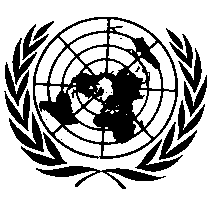 UNITED NATIONSAnnex 3Paragraph 7.7.5.1., amend to read:"7.7.5.1.	…In vehicles of Classes II, III and B, the gauging device according to Annex 4, Figure 6 may come into contact with any monitor or display device mounted from the ceiling above the gangway. The maximum force necessary to move any such monitor or display device out of the way, in both directions, shall not exceed 35 Newton. This maximum force shall be applied normal to the middle of the lower edge of the monitor or display device in both directions in turn until the monitor or display device has reached a position which allows clear passage of the gauging device. After being moved out of the way, the monitor or display device shall maintain its position and not automatically redeploy.If a vehicle of Class I, II or A is fitted with a barrier, the gauging device according to Annex 4, Figure 6, may come into contact with the barrier provided that the maximum force necessary to move such barrier out of the way does not exceed 50 Newton measured at the point of contact between the gauging device according to Annex 4, Figure 6 and the barrier and applied perpendicular to the barrier.The maximum force shall apply to both directions of movement of the gauging device.If the vehicle is equipped with a lift adjacent to the barrier, the barrier may be temporarily blocked during the operation of the lift."Paragraphs 7.7.8.4. to 7.7.8.4.2., amend to read:"7.7.8.4.	Seat spacing (see Annex 4, Figures 12A and 12B)7.7.8.4.1.	In the case of seats facing in the same direction, the distance between the front of a seat squab and the back of the squab of the seat preceding it (dimension H), shall, when measured horizontally, parallel to the longitudinal plane of the vehicle and at all heights above the floor between the level of the top surface of the seat cushion and a point 620 mm above the floor, not be less than:All measurements shall be taken, with the seat cushion and squab uncompressed using the testing gauge shown in Annex 4, Figure 12B."Paragraph 7.7.8.5.3., amend to read:"7.7.8.5.3.	The minimum number of priority seats complying with the requirements of Annex 8, paragraph 3.2. shall be four in Class I, two in Class II and one in Class A. In the case of vehicles of Class III or Class B subject to the requirements of Annex 8, the minimum number of priority seats shall be two in Class III and one in Class B.A seat that folds out of the way when not in use shall not be designated as a priority seat."Annex 4, Figure 12, amend to read:"Figure 12ASeat spacing ……Figure 12BTesting gauge for H dimension (see Annex 3, paragraph 7.7.8.4.2.)Thickness of the gauge: 5 mm maximum"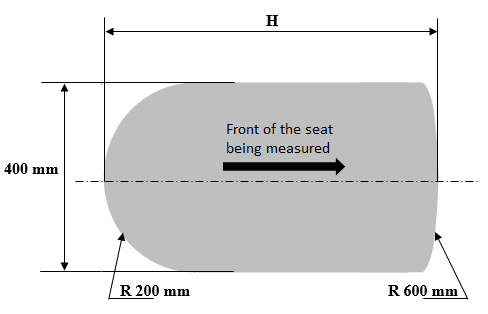 E/ECE/324/Rev.2/Add.106/Rev.7/Amend.1−E/ECE/TRANS/505/Rev.2/Add.106/Rev.7/Amend.1E/ECE/324/Rev.2/Add.106/Rev.7/Amend.1−E/ECE/TRANS/505/Rev.2/Add.106/Rev.7/Amend.126 July 2017HHClasses I, A and B650 mmClasses II and III680 mm